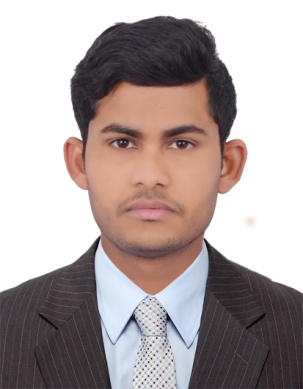 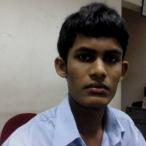 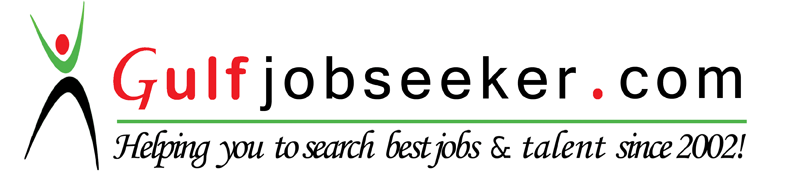 Contact HR Consultant for CV No: 2064540E-mail: response@gulfjobseekers.comWebsite: http://www.gulfjobseeker.com/employer/cvdatabasepaid.php CAREER OBJECTIVE:Seeking a Challenging and Responsible, where my education, experience and personal capabilities would be utilized to assist the organization in conquering its business challenges and I would like to make a significant contribution to Company that offers a genuine opportunity for progression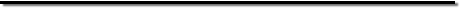 PROFESSIONAL EXPERIENCE:	(Dubai)Date of Employment  	: 13-Aug-2013 to Till dateDesignation                	: Retail sales clerkResponsibilities: Right Merchandise - Styles, brands, colors’, sizes etcRight Place - Which store, depending on their budget and locationRight Time - Having merchandise in stores at the right time in the season i.e. ready for Christmas or 'Back to School'Right Quantities - Enough for the stores to make their budgets but not have to markdown stock at the end of the seasonThe Right Price - Those that will attract customers in spite of competition yet generate a reasonable return handling cash.Make sure SKU are correctly scan and check the prices.Make sure customer got change and receipt.Handling customer service Manage receipts and couponsBalance all reports with daily balancesHandling everyday Minimum 450 customerReduced waiting time for customers by providing quick services      LB Finance(Sri Lanka)Date of Employment  	: Jan-2011 to Feb 2013Designation                	: Marketing officer cum Customer relation officer Responsibilities: Each Day updating sales report to the managementMaintenance of company documentsSupporting the marketing manager in day to day marketing activities.Plan, develop and deliver campaigns as agreed within timescales.Develop and maintain sales cash flows to ensure that forecast sales targets are  met    SCHOLASTICS: Diploma in Business and Information Technology from Siksil Institute in of Information & Technology (Pvt) Ltd.   PERSONAL DETAILS: Date of Birth 			: 03 Jan 1991Nationality			: Sri LankanGender		: MaleMarital Status			: SingleKnown Language		: EnglishDECLARATION:I do hereby solemnly declare that all the information provided herein before is true and correct which I can illustrate / discuss / produce evidence / testimonials thereof, as the case may be and as desired. :																						 